Dobrý den, věřím, že už vám desetinná čísla jdou dobře, ale procvičování nikomu neublíží. Otevřete si učebnici na straně 111.Porovnejte desetinná čísla8, 7	      6,9			5,87      58,44		9, 14    9, 18		7,5     7, 054,3      4, 6			2, 60      2,6		5, 83   5, 63		3,9      41. místo_________________2. místo__________________3. místo__________________4. místo___________________3. Přečti si zelenou tabulku.1,5+1,8+0,8 = _____________ Bylo to více nebo méně než 4 kg?_____ O kolik?__________5. Domácí úkol – nejprve doplň desetinná místa a potom vypočítej a úkol mi pošli. 3,7		8,26		  9,9		   45,67		7,5	  4,83	               12,675,2	           13,48	              6,27                    27,08             -0,9          -3,95                  -7,5A teď něco na procvičení mozkových závitů: Jaké číslo doplníš místo otazníků?_________________________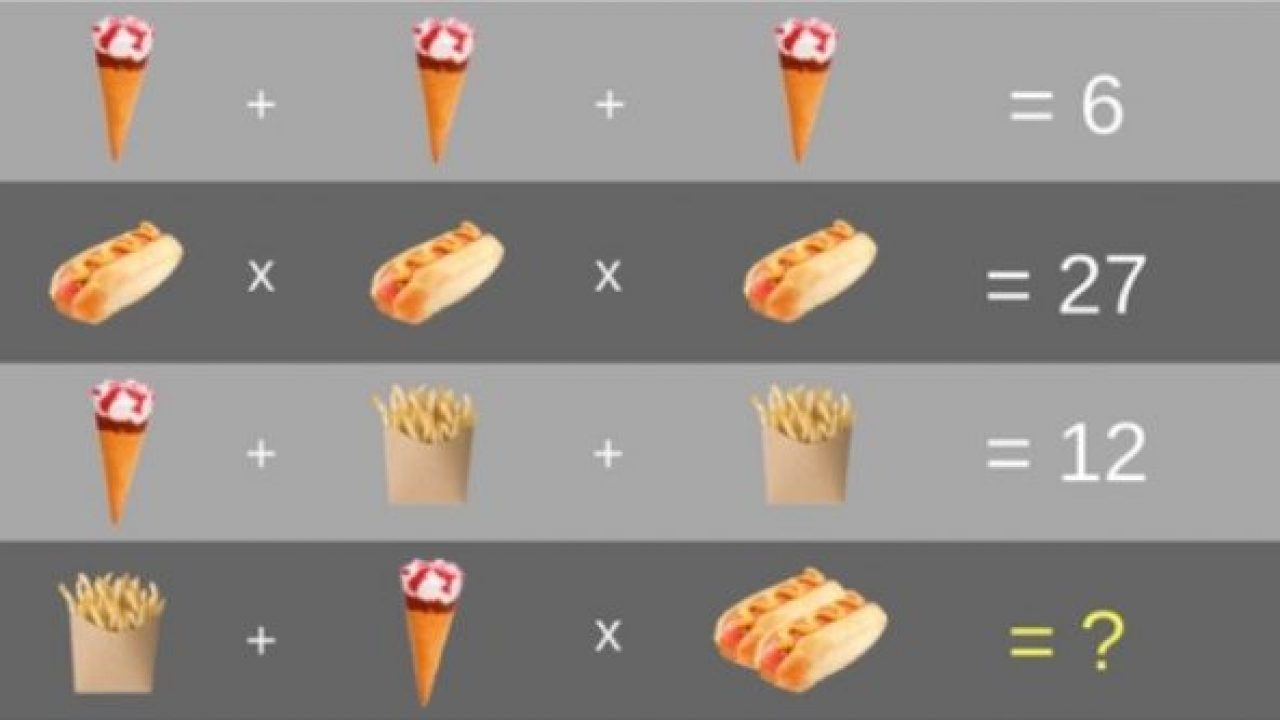 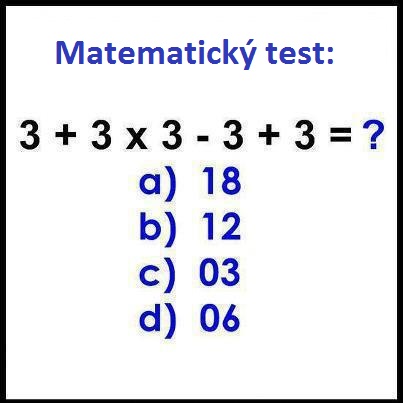 a0,334,25,9  a + 0,7a+ 2,4b63,89,54,2b - 0,3                            b – 1,8